MČ Praha - Březiněves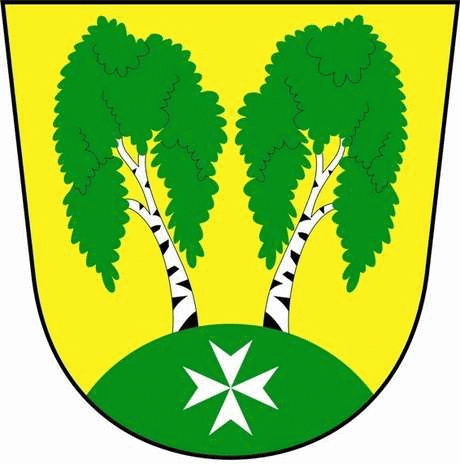 U Parku 140/3, 182 00 Praha 8Program zasedání  Zastupitelstva MČ Praha – Březiněves
										Číslo:                   13	Datum   11.11.2015S V O L Á V Á Mzasedání Zastupitelstva MČ Praha – Březiněvesna den 18.11.2015od 17:30 hod. do kanceláře starostyNavržený program:	Kontrola zápisu č. 12.Záměr na uzavření smlouvy o zřízení služebnosti k pozemku č. parc. 52/2 v k. ú. Březiněves, obec Praha, s předem známým zájemcem Česká telekomunikační infrastruktura a.s., sídlo: Olšanská 2681/6, Praha 3, Žižkov, zastoupená na základě plné moci společností TEMO-TELEKOMUNIKACE, a.s., se sídlem Praha 10, U Záběhlického zámku 233/15.Nabídka společnosti AAA zakázky s.r.o., U Kamýku 284/11, Praha 4, zastoupená Mgr. Miloslavou Hájkovou, na vyhlášení 3 výběrových řízení na: nábytek MŠ, elektro zařízení MŠ a lůžkoviny. Darovací smlouva mezi MČ Praha – Březiněves a paní Pavlou Kubecovou, bytem Bezinková 11/5, Praha 8.Smlouva o připojení k distribuční soustavě kategorie maloodběratel – domácnost mezi MČ Praha – Březiněves a společností Pražská plynárenská Distribuce, a.s., člen koncernu Pražská plynárenská a.s., Praha 4, U Plynárny 500.Technická infrastruktura parcely č. 427/251 - vynětí ze ZPF (zemědělského půdního fondu).Nabídky na poradenství v oblasti dotačních prostředků EU, projektové řízení projektů, dotační a právní poradenství, příprava a dohled nad veřejnými zakázkami.Cenové nabídky na odstranění vlaštovčích hnízd, očištění parapetů a fasády v okolí hnízd a instalace hrotového systému proti hnízdění ptactva.Žádost společnosti d plus projektová a inženýrská a.s., Sokolovská 16/45, Praha 8, o stanovisko ke stavebnímu řízení ke stavbě: „Rekonstrukce komunikace – Na Hlavní x Vzdálená a úsek od konce zástavby po hranici prahy Prahy, Praha 8, č. akce SÚ 13414-PD“ a o souhlas se vstupem na pozemky č. 52/2, 354 a 426/169 v k.ú. Březiněves. Objednávka u ČVUT v Praze, Zikova 1903/4 – studentské práce: „Urbanistické řešení centrální části Březiněvsi.Cenová nabídka projekčních prací (realizační dokumentace ke stavbě přístřešku, včetně statického posouzení) ing. arch. Michala Schwarze, Na Petynce 38, Praha 6,  na výstavbu přístřešku pro účastníky akcí odehrávajících se na tenisových kurtech nebo u fitcentra ve výši 28.000,-Kč.Plán zimní údržby komunikací MČ Praha-Březiněves  na rok 2015-2016.Žádost společnosti APS PROJEKT PRAHA s.r.o., Mezilesní 1051/16, Praha 4, o stanovisko k projektové dokumentaci pro stavební povolení pro komunikace. Jedná se o stavbu: „Obytná zóna Březinka II – Technická infrastruktura – 2. etapa, fáze 3“.Žádost společnosti APS PROJEKT PRAHA s.r.o., Mezilesní 1051/16, Praha 4, o stanovisko k projektové dokumentaci pro vodoprávní řízení. Jedná se o stavbu „Obytná zóna Březinka II – Technická infrastruktura – 2. etapa, fáze 3. 	 Žádost společnosti APS PROJEKT PRAHA s.r.o., Mezilesní 1051/16, Praha 4, o stanovisko k projektové dokumentaci pro vodoprávní řízení. Jedná se o stavbu „Obytná zóna Březinka II – Technická infrastruktura – 2. etapa, fáze 4.  	Žádost společnosti APS PROJEKT PRAHA s.r.o., Mezilesní 1051/16, Praha 4, o stanovisko k projektové dokumentaci pro stavební povolení pro komunikace. Jedná se o stavbu: „Obytná zóna Březinka II – Technická infrastruktura – 3. etapa.Žádost společnosti APS PROJEKT PRAHA s.r.o., Mezilesní 1051/16, Praha 4, o stanovisko k projektové dokumentaci pro stavební povolení pro komunikace. Jedná se o stavbu: „Obytná zóna Březinka II – Technická infrastruktura – 2. etapa, fáze 4.Žádost společnosti APS PROJEKT PRAHA s.r.o., Mezilesní 1051/16, Praha 4 o stanovisko k projektové dokumentaci pro vodoprávní řízení. Jedná se o stavbu „Obytná zóna Březinka II – Technická infrastruktura – 3. etapa. Různé.             Ing. Jiří Haramul             starosta MČ Praha – Březiněves